Christine Y.S. Lim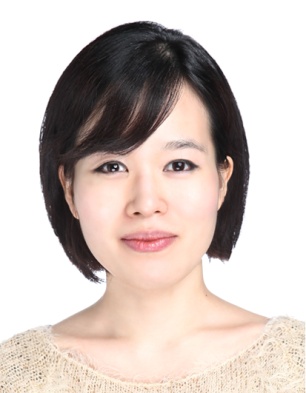 Personal DetailsDate of Birth: 	1987, April 15Citizenship: 	CanadianMother Tongue: English Marital Status: 	SingleHealth: 		HealthyVisa Status:	F-4Expected Starting Date: Sept.2, 2013 (will arrive at Incheon Airport on Aug. 22, 2013)ObjectiveTo obtain a full-time position as an English instructor which will allow me to use my communication, interpretation, and empathetic listening skills to encourage learning and motivate children and adults to speak, write and listen with confidence and ease.Education2011 – 2013		Kwantlen Polytechnic University			Surrey,BC			BA degree in Human Resources Management  	 			Completed on July 20, 2013			Coursework includes: Training &Coaching, Communication, 			Human Relations, Business Leadership, Negotiation, Organizational Development2008 			Oxford Seminars					Vancouver, BC			TESOL/TESL certification 			Specialization in Business English & TOEFL2007 – 2008		Langara College					Vancouver, BC			University Transfer Program – Commerce (2nd year finished)2006 			University of British Columbia			Kelowna, BC			Pre-pharmacy Program (one-year complete)	2001 – 2006		Burnaby South Secondary School			Burnaby, BC			High School Diploma1998 – 2001          	Betty Gilbert Elementary School 			Langley, BCEmployment Experience2013			Inno Bakery Ltd.					Vancouver, BC(May-July)		Human Resources ConsultantEstablished a recruitment & selection plan to help the organization prepare for the launch of the new store opening in September, 2013.2013			King George International College			Vancouver, BC(Jan-April)		Human Resources ConsultantCreated a performance assessment program to help the skill development & career growth of the administrative assistants in the organization. 2013-07-31		Vancouver & Lower Mainland Multicultural Family (Jan-April)		Support Service Society				Burnaby, BC			Human Resources ConsultantRevised the organization’s OHS manual and established a training program to update & test the employee’s OHS knowledge. 2009 - 2010		Topia Language Institute				S. Korea (Oct.-Nov.)		Foreign Head Instructor/English InstructorTaught TOEFL Speaking, Writing, Debate, and Listening, World Studies, and Reading (Elem – Junior High) Interpreted/translated over 50 meetings held in Korean to EnglishDirected & Managed meetings for native (non-local) teachersMonitored/evaluated students’ performance, attitudes, and behaviorsOffered counseling to students and parentsDeveloped lesson plans/activities 2009				Gyeong-ju English Village Summer Camp		S. Korea(April-May)		Instructor			Taught intermediate conversation, writing & listening through various indoor/outdoor activities at the 5-week camp, held by the Korea Herald Edu Co. and the city.Developed lesson plans/learning exercisesDirected a group (20-25) of students to follow procedures/regulations2009 			E-Commerce					Burnaby, BC			Marketing DirectorPlanned & scheduled weekly meetings, delivered presentations on e-commerce & economic issues, and did product demos2007 			Privately Employed		       	Vancouver, BC			English TutorTaught adults (international students) pronunciation, conversation, writing & listening through various activities  2006 			Privately Employed 				Vancouver, BC			Social Studies TutorTaught Gr.11 curriculum using textbooks and self-made materials2005 			SFU Summer Camp			      	 Burnaby, BC			Assistant InstructorPlanned & prepared program materials, instruct & direct students to follow a provided curriculum Relevant Skills and ExperienceLanguages: 		Fluent in English & Korean (i.e. bilingual)Relevant Skills:		Cross-cultural competency, social intelligence, and TransdisciplinarityTravel Experience:  USA (California, New York, LA, Seattle, etc.); Australia      (Sydney); New Zealand; KoreaAwards2005-2006	Business Information Management, Gr. 12 2004		The Award for Perseverance & Industry in Social Studies 102000-2001	Class Act for Outstanding Achievement in Academic, Sport, and/or Community Involvement2001		Certificate for Academic Achievement 2001			Certificate of Appreciation for VolunteeringReferencesChristine Yeseul LimPRESENT ADDRESS	#48-6089 Willingdon AvenueBuranby, B.C., V5H2T9(604)358-0415Mr. Daniel YoonTopia Bukgwangju Campus/PresidentYong-Bong Center B/D 3,4,5F., 1385-6 Yong-Bong Dong,500-846, Gwang-Ju, KoreaTel: +82-62-605-2000Fax: +82-62-529-1390Email: danieljyy@naver.comMr. Yoon was President of Topia Bukgwanju Campus, the language institute where I used to work for over a year.Mr. Choongyeop YeoHerald Media Inc./DirectorDaegu-si Namgu Dae-myong 2dong 1796-6 2nd floor,S. KoreaTel: +82-10-3536-7893Email: evernov@naver.comMr. Yeo was the director when I worked as an instructor at Gyeong-ju English Villege.Dr. Le Roi SmithEntrepreneurial Dept./ProfessorKwantlen Polytechnic University8771 Lansdowne Road, RichmondBritish Columbia, CanadaEmail: diversity@shaw.ca 	faculty@shaw.caDr. Smith was my professor for Leadership (4th year) in university.Letter of Reference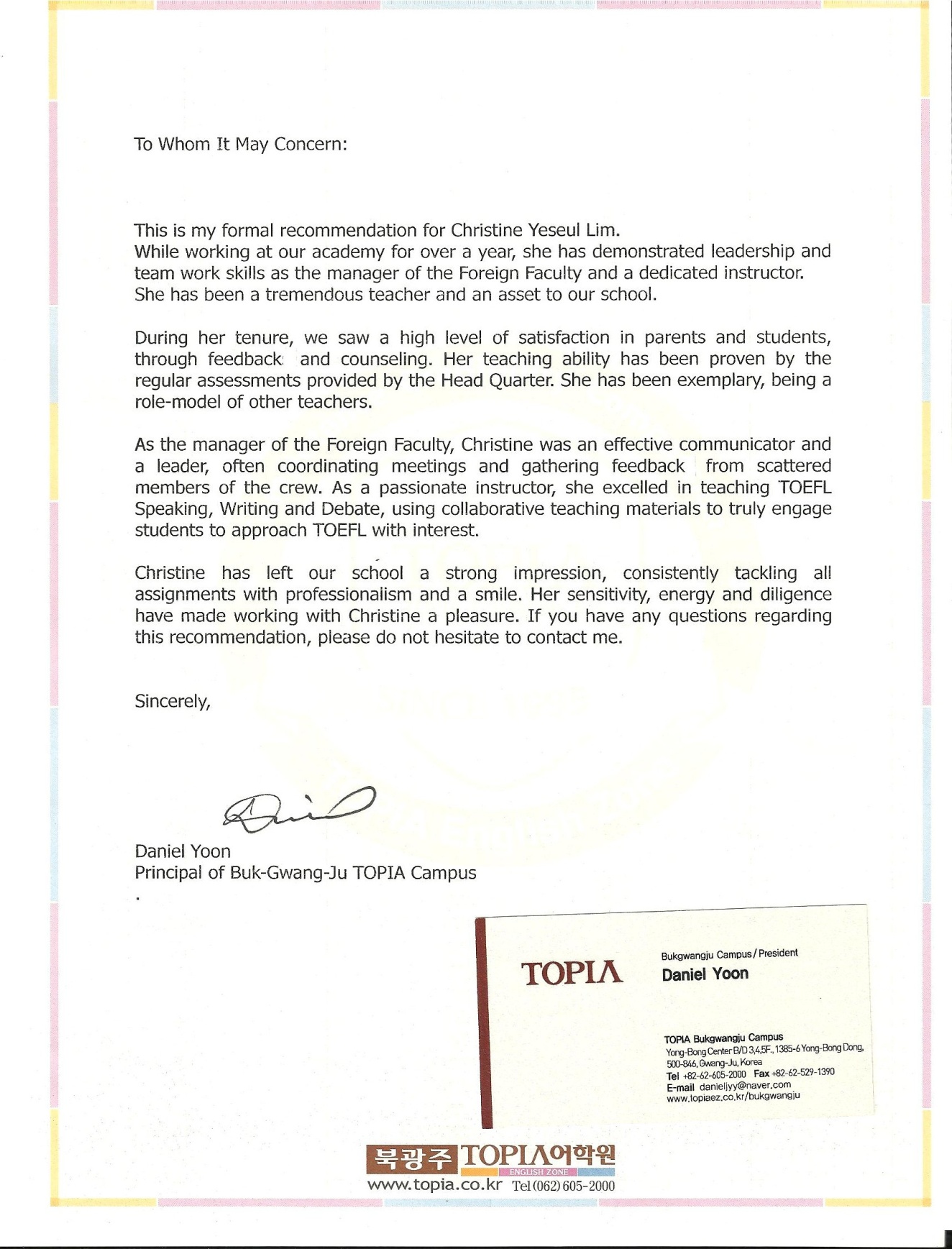 TESOL/TESL Practicum Evaluation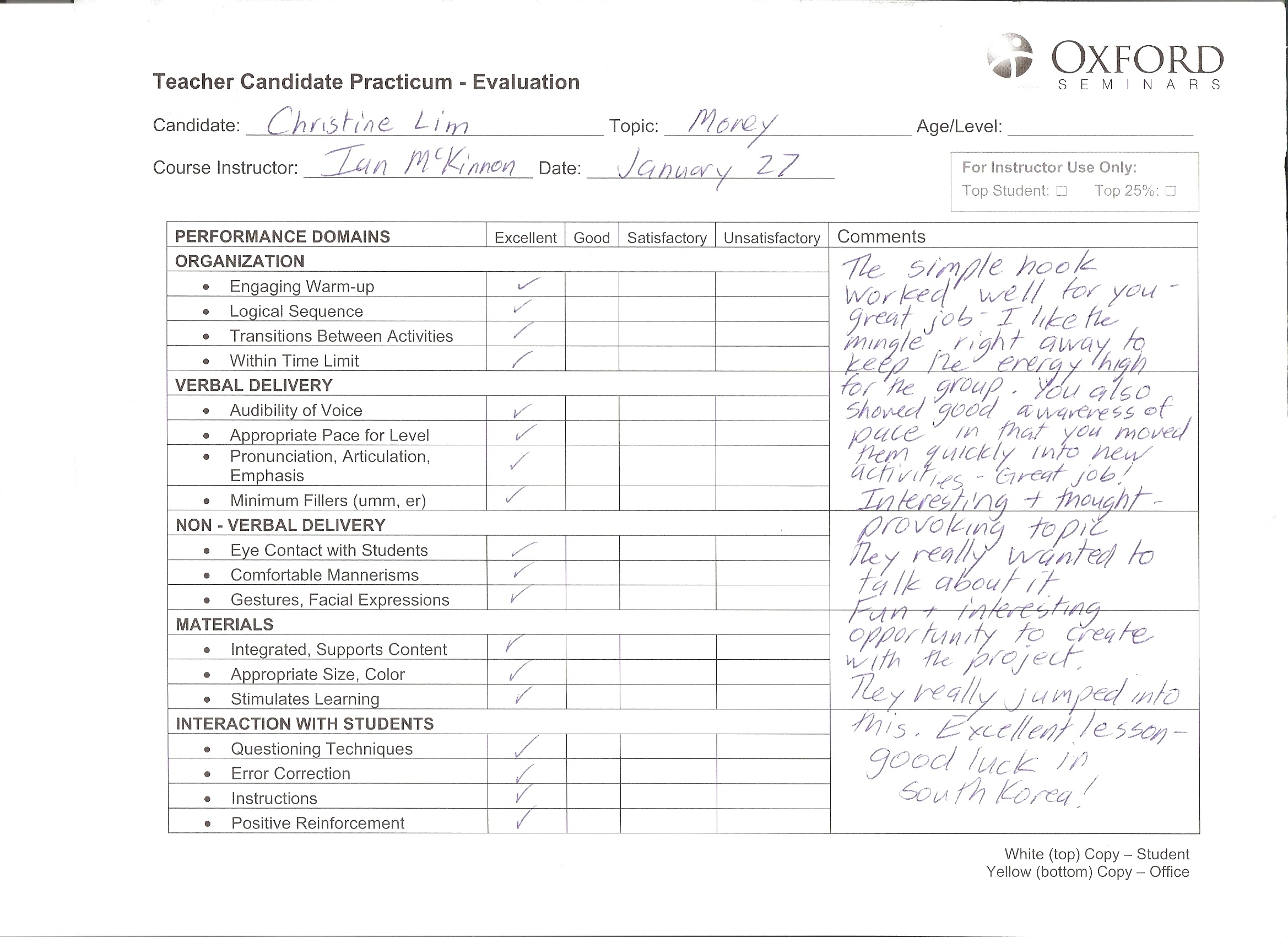 TESOL/TESL Certifications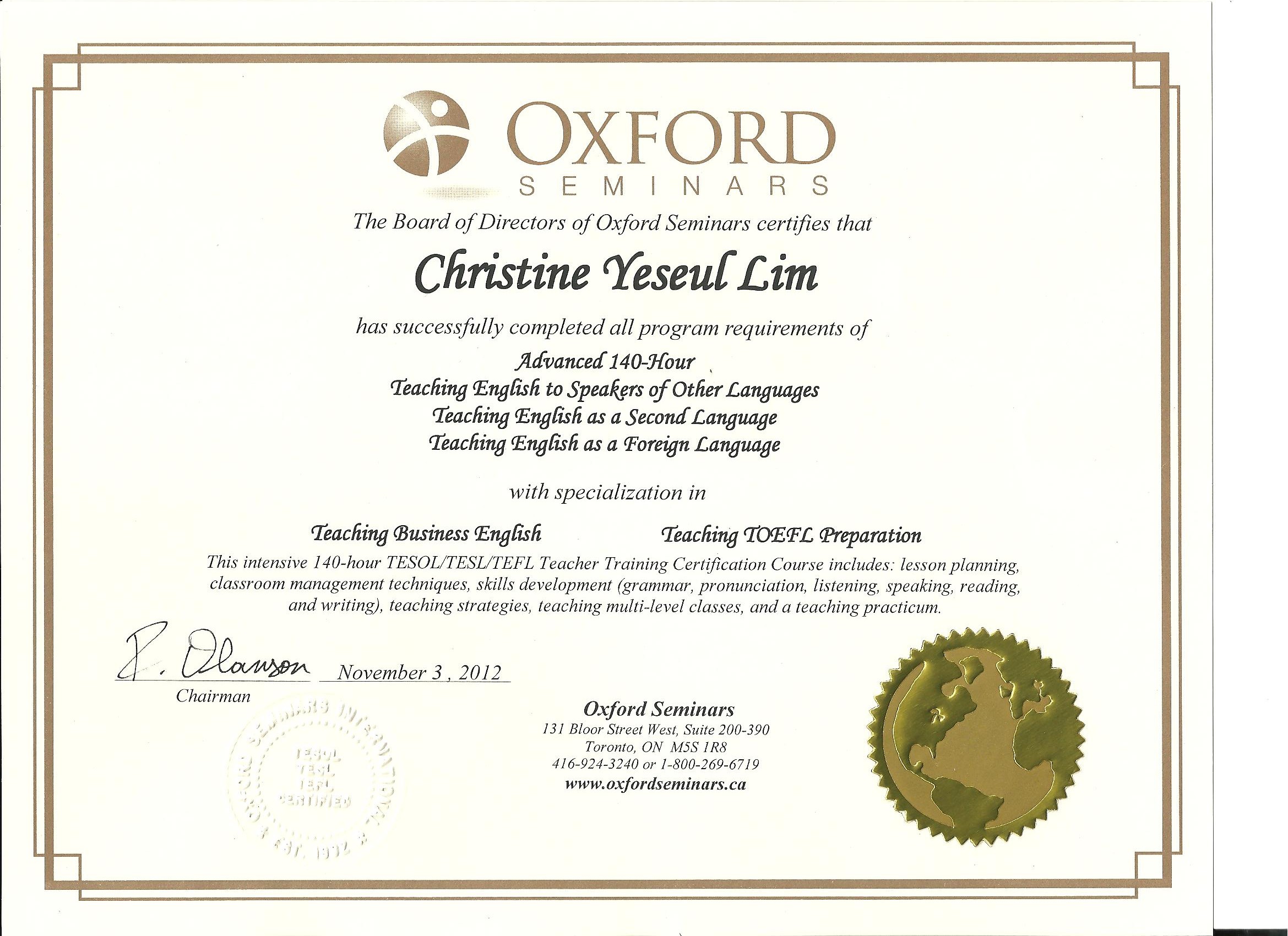 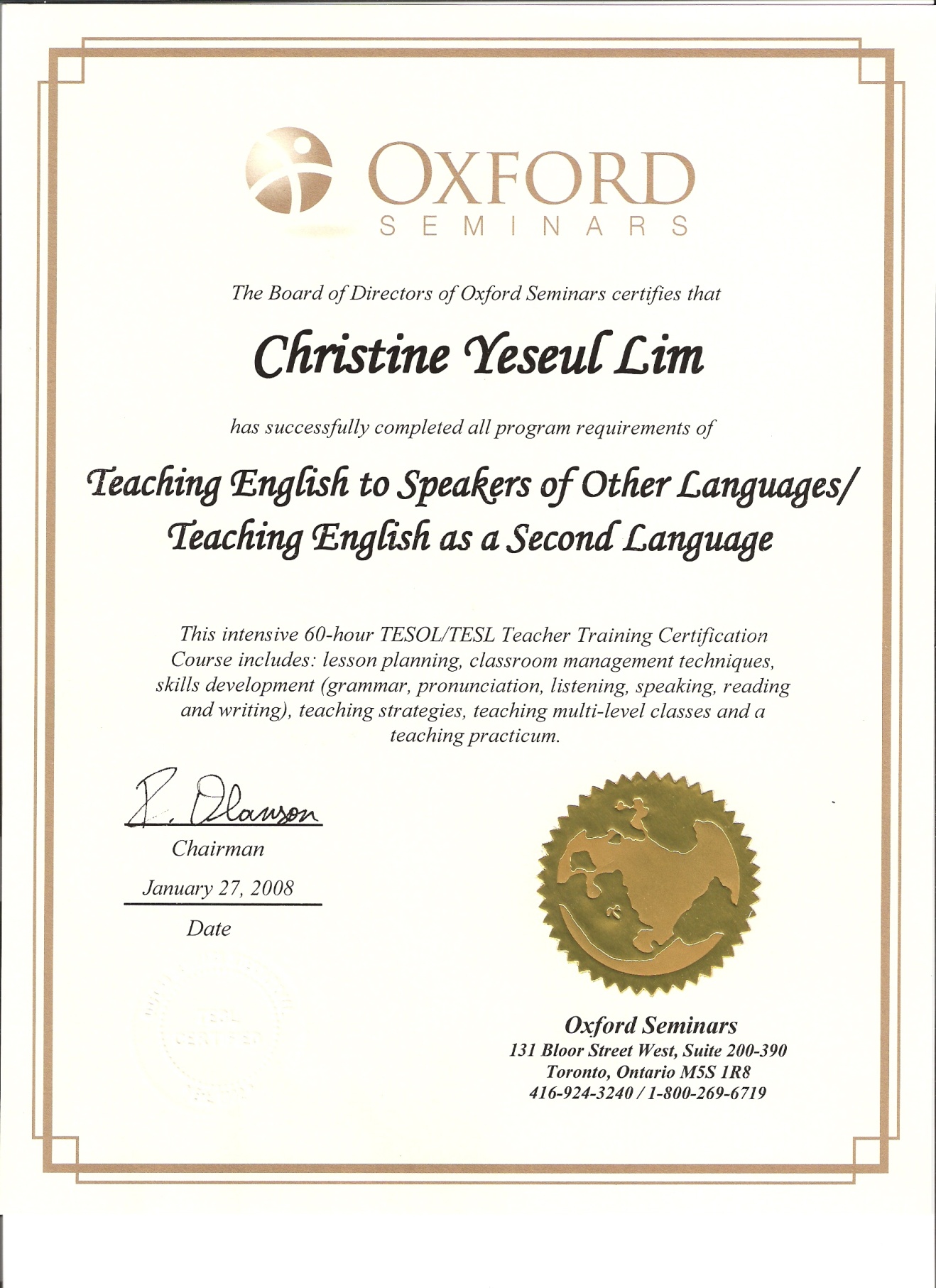 Cover letter & Resume31 July 2013Dear Sirs/MadamAs a certified and an experienced professional, I believe my knowledge, skills and ability are a good fit for a full-time teaching position at your school. Completing the TESOL/TESL certification - in January 2008 - from Oxford Seminars has helped me develop teaching strategies and classroom management skills. Moreover, over two years of work experience as a tutor and an English instructor has allowed me to become proficient in teaching students of all ages (Elementary–Adults). Furthermore, through the recent TESOL/TESL certification upgrade, I gained a better understanding of test preparation and teaching strategies. I also gained a theoretical and practical overview of how to teach Business English in the classroom.The studies which I have done in Human Resources Management are deeply associated to my teaching career. As I worked towards this business degree, I have developed strong analytical, research, critical thinking and communication skills. My diverse educational/employment background has prepared me with the skills and flexibility to teach English overseas. I easily adapt to new a new environment and am open to challenges and opportunities. I pride myself on my optimistic outlook, self-motivation and attention to details. These characteristic will enable me to succeed in teaching ESL in your school.I believe an effective teacher must provide and maintain a positive and supportive learning environment to facilitate second language learning and individual student growth. As a teacher, I will aim to create a supportive yet dynamic environment that addresses the learning styles of all students and encourage them to participate. I am committed to helping students reach their full potential.Attached you will find my resume which outlines my education, skills and experience. I am very interested in scheduling an interview at a time that is convenient for you. As a TESOL/TESL trained teacher who is self-motivated, flexible and organized, I hope you'll consider me for a position with your organization. I appreciate your consideration of my application and thank you for your time.Respectfully,X  Christine Lim